v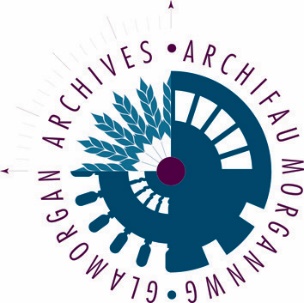 EnwCyfeiriadCod PostFfônE-bostCyfeirnod dogfenDisgrifiad o’r ddogfen/ Rhif tudalen Disgrifiad o’r ddogfen/ Rhif tudalen Ls-gyfanswm Enghraifft: DXGC 263/2/1Llythyrau Rhyfel: tudalen 3Llythyrau Rhyfel: tudalen 3CYFANSWM:CYFANSWM: